TG7121B与子型号丝印区分不同flash方法实物芯片印章区分方法：完整印章：根据印章第四行显示内容的英文字母进行区分Flash 55NM：NBAFlash 40NM：NDA举例示意图（红框位置字母）：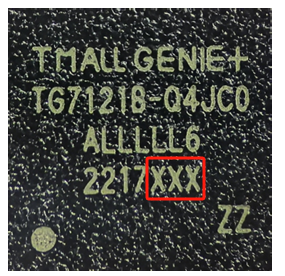 